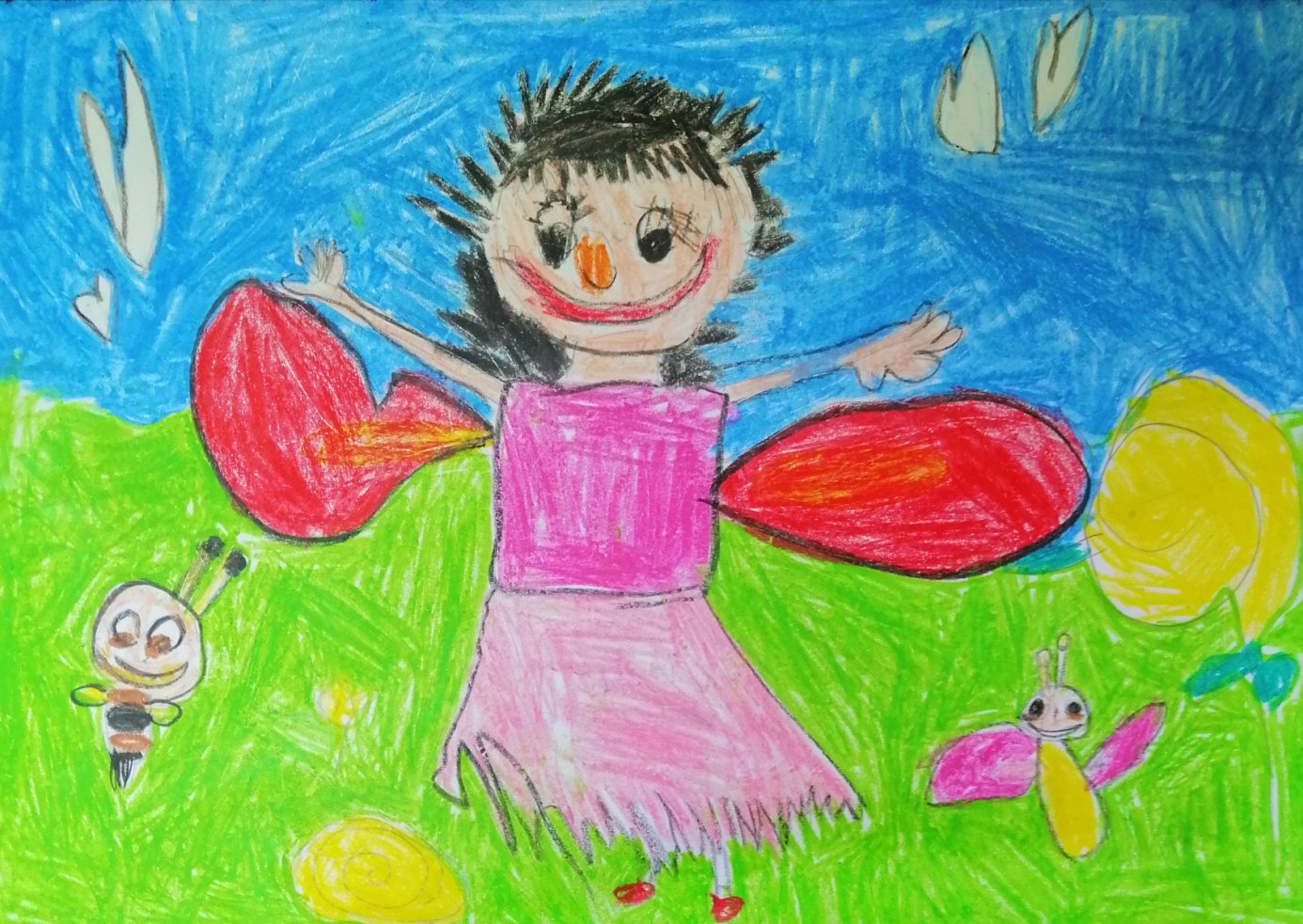 PROJENİN YÜRÜTÜLDÜĞÜ KURUM/KURULUŞ BİLGİLERİPROJE EKİBİ BİLGİLERİPROJENİN ADI       : “ÖĞRENCİ GÖZÜYLE ÖĞRETMEN”PROJENİN AMACI:“Öğrenci Gözüyle Öğretmen” temalı ve ödüllü şiir ve kompozisyon yarışmamız ile Öğretmenlik Mesleğinin önemi hakkında öğrencilerde ve toplumda farkındalık oluşturmak, öğrencilerin sosyal, kültürel ve sanatsal faaliyetlerine olan ilgisini arttırmak, öğrencileri edebiyat aracılığıyla duygularını ifade etmeye özendirmek, yarışmalar yoluyla rekabetin ve öğrenciler arasında kardeşlik duygusunun gelişmesine katkı sağlamak hedeflenmektedir.PROJENİN DAYANAĞI :1739 sayılı Milli Eğitim Temel Kanunu Milli Eğitim Bakanlığı Stratejik Planı Milli Eğitim Bakanlığı İlköğretim Kurumları Yönetmeliği Ortaöğretim Kurumları YönetmeliğiPROJENİN TANITILMASI:Projemiz dört aşamada gerçekleştirilecektir:Hazırlık Projenin YürütülmesiYarışma SüreciDeğerlendirme ve raporlaştırmaHAZIRLIK: Projemizin hazırlık sürecinde konusunda uzman öğretmenlerden oluşan bir komisyon oluşturulacaktır. Bu komisyon tarafından proje sürecinde öğrenciler tarafından yapılacak resimlerin teknik ve ölçüleri belirlenecektir. Hazırlık sürecinde projenin tanıtılması ve duyurulması yapılacaktır.Komisyon Üyeleri:Esme Ezgi DEVECİ (Mine Günaştı Anadolu İmam Hatip Lisesi )   Ferhat DOĞAN   (Gazi Anadolu Lisesi)               Feyzullah ÖZDEMİR   (Gazipaşa Ortaokulu)    Mehmet KAYA  (Sabiha Çiftçi Mesleki ve Teknik Anadolu Lisesi)      Komisyon Üyelerinin Görevleri:Projenin yürütülmesini ve koordinasyonunu sağlamak,Proje sürecinde proje yürütücüsünün uygun gördüğü tarihlerde toplantıya katılmak,Projenin yapılacak olan uygulama takvimine uymak,“Öğrenci Gözüyle Öğretmen” temalı resim yarışmasının düzenlenmesini sağlamakProje süreci tamamlandıktan sonra rapor haline getirmekYARIŞMAYA KATILIM ŞARTLARIYarışmaya,  ilkokul, Ortaokul ve Lise öğrencileri katılabilecektir.Okul komisyonlarınca seçilmiş ve yarışmaya katılmaya hak kazanmış eser sayısı hususunda alt sınır bulunmamaktadır. Yarışmaya katılan eserin arkasına, sol alt köşeye, yarışmacı öğrenci ile ilgili bilgiler yazılacaktır: Öğrencinin adı-soyadı, okulu, sınıfı, öğretmenin adı soyadı, iletişim(telefon ), yarıştığı kategori.  ( Ortaokul, Lise)Yarışmaya, İlkokul ve Ortaokul öğrencileri şiir kategorisinde lise öğrencileri Mensur şiir kategorisinde katılabilecektir. Eserler dosyalanarak gönderilmelidir. Eserler A4 kâğıdına Times New Roman 12 punto formatında olmalıdırPROJENİN YÜRÜTÜLMESİ:Seçilen konu ve teknik belirlendikten sonra okullara duyurularak okullarda tanıtılması sağlanacaktır. Sürecin sonunda şiir ve mensur şiir yarışması düzenlenecektir.YARIŞMA SÜRECİ: Okullara yarışma hakkında bilgilendirme yapılacaktır. Yarışmada değerlendirme kriterleri belirlenerek okullara duyurulacaktır. Jüri üyelerinin isimlerinin belirlenmesi,Başvuru ve değerlendirme kriterlerinin belirlenmesi,“Öğrenci Gözüyle Öğretmen” projesi etkinlik takvimi belirlenmesi,4. Yarışmanın yapılması,5. Yarışma sonuçlarının belirlenmesi ve ödüllendirilmesi.DEĞERLENDİRME VE RAPORLAŞTIRMAAkdeniz İlçesinde görev yapan öğretmenlere ve idarecilere yapılacak etkinliklerden süreç içerisinde memnuniyet soruları sorularak süreç içerisinde aksayan yönler tespit edilerek süreç içerisinde düzeltmeler yapılacaktır. Projenin yürütülmesi sırasında farklı ölçme araçları kullanılarak aksaklıkların giderilmesi sağlanacaktır.Proje süreci sonunda kazanılan olumlu ve olumsuz sonuçlar değerlendirildikten sonra bir sonraki eğitim öğretim yılında yeniden uygulanması için revize edilecektir.Proje sürecinin sonunda elde edilen kazanımlar raporlaştırılacaktır. Ayrıca yapılan çalışmaların il Milli Eğitim Müdürlüğüne sunulması planlanmaktadır.HEDEF KİTLE :Akdeniz, ilçesinde bulunan okulların  Ortaokul                     : 41 (34 Ortaokul,6 İmam Hatip Ortaokulu, 1 Özel Ortaokul)  Lise (Mesleki ve Teknik 9, İmam Hatip 4, Genel Lise 6, Özel Lise 2 ) : 21Akdeniz İlçe Milli Eğitim Müdürlüğü bünyesindeki tüm okullarda eğitim-öğretim gören 57 525 öğrenci için yürütülmesi planlanmaktadır.PROJE SÜRESİ:Proje geleneksel hale getirilerek her eğitim-öğretim yılında yapılacaktır.PROJENİN UYGULANACAĞI YER:Akdeniz İlçe Milli Eğitim Müdürlüğümüze bağlı ilkokul, ortaokul ve liselerin tamamında uygulanacaktır.GERÇEKLEŞTİRİLECEK ETKİNLİKLER VE ETKİNLİK TAKVİMİ:Proje Akdeniz Kaymakamı’nın onay tarihi ile yürürlüğü girer ve Akdeniz İlçe Milli Eğitim Müdürlüğü tarafından yürütülür.ProjeninYürütüldüğü Kurum/Kuruluşun Adı:Akdeniz İlçe Milli Eğitim MüdürüAkdeniz İlçe Milli Eğitim MüdürüProjenin Yürütüldüğü Kurum/Kuruluşun Adresiİhsaniye Mah. Sait Çiftçi Caddesi Gazi Lisesi Yanı No37 33070 Akdeniz / MERSİNİhsaniye Mah. Sait Çiftçi Caddesi Gazi Lisesi Yanı No37 33070 Akdeniz / MERSİNİletişim BilgileriTelefon: 0324 3361445Faks: 3361444Proje KoordinatörüAdı Soyadı: Adem ŞİMŞEKAdı Soyadı: Adem ŞİMŞEKUnvanı:Akdeniz İlçe Milli Eğitim MüdürüUnvanı:Akdeniz İlçe Milli Eğitim MüdürüUnvanı:Akdeniz İlçe Milli Eğitim Müdürüİletişim BilgileriCep Tel:05053133206Cep Tel:05053133206E-posta: a.simsek33@hotmail.comE-posta: a.simsek33@hotmail.comE-posta: a.simsek33@hotmail.comÇalıştığı Kurum/Birim Akdeniz İlçe Milli Eğitim MüdürlüğüAkdeniz İlçe Milli Eğitim MüdürlüğüAkdeniz İlçe Milli Eğitim MüdürlüğüAkdeniz İlçe Milli Eğitim MüdürlüğüAkdeniz İlçe Milli Eğitim MüdürlüğüProje YürütücüsüProje YürütücüsüAdı Soyadı: Cengiz GÜLERAdı Soyadı: Cengiz GÜLERUnvanı:Şube Müdürüİletişim Bilgileriİletişim BilgileriCep Tel:0553 061 88 83Cep Tel:0553 061 88 83E-posta:furkan33c@gmail.comÇalıştığı Kurum/BirimÇalıştığı Kurum/BirimAkdeniz İlçe Milli Eğitim MüdürlüğüAkdeniz İlçe Milli Eğitim MüdürlüğüAkdeniz İlçe Milli Eğitim MüdürlüğüProje Yürütme Ekibi Üyeleri:Proje Yürütme Ekibi Üyeleri:Proje Yürütme Ekibi Üyeleri:Proje Yürütme Ekibi Üyeleri:Proje Yürütme Ekibi Üyeleri:Olga KILINÇ                        (Akdeniz İlçe Milli Eğitim Müdürlüğü)Halil GÜNAY                       (Akdeniz İlçe Milli Eğitim Müdürlüğü)Olga KILINÇ                        (Akdeniz İlçe Milli Eğitim Müdürlüğü)Halil GÜNAY                       (Akdeniz İlçe Milli Eğitim Müdürlüğü)Olga KILINÇ                        (Akdeniz İlçe Milli Eğitim Müdürlüğü)Halil GÜNAY                       (Akdeniz İlçe Milli Eğitim Müdürlüğü)Olga KILINÇ                        (Akdeniz İlçe Milli Eğitim Müdürlüğü)Halil GÜNAY                       (Akdeniz İlçe Milli Eğitim Müdürlüğü)Olga KILINÇ                        (Akdeniz İlçe Milli Eğitim Müdürlüğü)Halil GÜNAY                       (Akdeniz İlçe Milli Eğitim Müdürlüğü)FaaliyetlerFaaliyet TarihleriFaaliyet TarihleriFaaliyetlerBaşlangıçBitişProje ekibinin oluşturulması   07 EKİM 202108 EKİM 2021Proje planlamasının yapılması (Teknik belirleme)   11 EKİM 2021 12 EKİM 2021Projenin okullara duyurulması.13 EKİM 202115 EKİM 2021Okullarda bilgilendirme çalışmalarının yapılması ve resimlerin teslim edilmesi	25 EKİM 202114 KASIM 2021Yarışmanın ilçe düzeyinde yapılması ve değerlendirilmesi15-19  KASIM 202115-19  KASIM 2021Proje raporunun hazırlanması01 ARALIK 202104 ARALIK 2021